ARTISTSONG070 ShakeBlack Dress070 ShakeNatural Habitat [Ft. Ken Carson]100 gecs757100 gecsDumbest Girl Alive100 gecsHollywood Baby100 gecsTorture Me [Ft. Skrillex]1300Lalaland1tbspFour Tet Is My Godmother1tbspNo Nein [Ft. Mietze Conte]1tbspSour Berry3%Our People [Ft. The Presets]33 BelowPROTECTA6LACKSince I Have A LoverA$AP RockyShittin' MeA.B. Original YES [Ft. DJ Total Eclipse/Marlon]A1 x J1Scary [Ft. Aitch]Adam NewlingBarmyAdrian DzvukeNEW LOOK [Ft. Tasman Keith]Against The CurrentblindfoldedAgung Mango Almost Famous [Ft. Melody Napoleon]AitchRound 2Aitch x PLK HeistaleksiahAnt SongAlex LaheyGood TimeAlex LaheyMake Your Own Kind Of Music [triple j Like A Version 2023]Alex LaheyThey Wouldn't Let Me InAlexander 23 I Wanna Live ForeverAlice IvyBroke My Heart [Ft. Mallrat/Jelani Blackman]Alice IvyHowlin' At The New Moon [Ft. Mayer Hawthorne]almost mondayLife Goes ByAluna & TSHAKilling MeAmaaraeAngels In TibetAmaaraeCo-StarAmaaraeReckless & SweetAmaaraeWasted EyesAmbulanceOut The DoorAngie McMahonExplodingAngie McMahonFireball WhiskeyAngie McMahonLetting GoAngie McMahonMaking It ThroughAngie McMahonSaturn ReturningAnna LunoeReal LoveArlo ParksBladesArlo ParksDevotionArlo ParksImpuritiesArlo ParksPegasus [Ft. Phoebe Bridgers]Arlo ParksWeightlessArmani WhiteBREATHE.Armani WhiteGOATED. [Ft. Denzel Curry]Armani WhiteSILVER TOOTH. [with A$AP Ferg]ArrDeeAlways On Time [triple j Like A Version 2023]ArrDee & Cat BurnsHome For My HeartAsha JefferiesCruise ControlAshnikkoCheerleaderAshnikkoDying Star [Ft. Ethel Cain]AshnikkoWormsAsta AhhhAURORAYour BloodBaauer<3<3<3Babe RainbowJuice of the SunBabe RainbowSuper EgoBABY GRAVYGoodness GraciousBaby Keem & Kendrick LamarThe HillbilliesBABYMETALLight and DarknessBad BunnyMONACOBad BunnyUN PREVIEWBad BunnyWHERE SHE GOES Bad//DreemsSee You TomorrowBag RaidersLove Me BackBakarAlive!BakarAll NightBakarI'm DoneBakarRight Here, For NowBarkaaDivisionBasenjiSay Hi [Ft. George Alice]BAVHUAlways Dancin'bbno$I'm Too Sexy [triple j Like A Version 2023]beabadoobeeGlue Songbeabadoobeethe way things gobeabadoobee & LaufeyA Night To RememberBeddy RaysBoredBeddy RaysRhythmsBeddy RaysToo Much (Is Too Much)bella amorheart attackbella amorplay the partbella amorsentimentalBENEEDo It Again [Ft. Mallrat]BENEEGreen HondaBESTIEShave u got a light? [Ft. Somber Hills]Betty TaylorGlitterBETWEEN FRIENDSHaircutBetween You & MeNevermindBetween You & MeYEAH!BIA & TimbalandI'M THAT BITCHBig SkeezGo Back HomeBIG WETTBAGSBIG WETT NUMBER 1 PUSSYBiig PiigIn the DarkBiig PiigPicking Up [Ft. Deb Never]Biig PiigWatch MeBillie EilishWhat Was I Made For?BIRDEE 王煒Best Mistake I Never MadeBlake RoseUse Meblink-182MORE THAN YOU KNOWBlusherBackboneBlusherDead EndBlusherLimelightBorai & Denham AudioMake MeBOY SODASIPBOY SODA Companyboygenius$20boygeniusCool About ItboygeniusEmily I'm SorryboygeniusNot Strong EnoughboygeniusSatanistboygeniusTrue BlueBrent FaiyazWY@Bring Me The HorizonAmEN! [Ft. Lil Uzi Vert/Daryl Palumbo]Bring Me The HorizonDArkSideBring Me The HorizonLosTBROODSFuck My MoneyBudjerahTherapyBudjerahVideo GameBurna BoySittin' On Top Of The WorldCardi BBongos [Ft. Megan Thee Stallion]Carla WehbeYou Make Me SickCaroline PolachekWelcome To My Islandcassö x RAYE x D-Block EuropePrada [Radio Edit]Cat & CalmellFeel AliveCat & CalmellOverstimulatedCentral CeeMe & YouChannel TresAll My FriendsChappell RoanHOT TO GO!CharleyTimebombCharli XCX & Sam SmithIn The CityCharlie Needs BracesSaltwater PeopleCheap DateWay That You LoveCHEAP-SKATEDEMONSChillinitBoys Light UpChris Lake & AlunaBeggin'CHVRCHESOverCirca WavesAngels [triple j Like A Version 2023]Circa WavesHell On EarthCirca WavesNever Going UnderClaire RosinkranzKiss It Better [triple j Like A Version 2023]Claire RosinkranzScrew TimeCLOE TERAREYUCK! [Ft. Short Stack]Close CountersONLY ONE [Ft. IZY]Club AngelStylin'Club Angel & Becca HatchRide For MeCoco & BreezyOff My Mind [Ft. SAM WHITE]CODY JON flowergirlCoi LerayBopsCoi LerayMake My Day [with David Guetta]Coi LerayMy BodyCoi LerayRun It UpConfidence ManFirebreakConfidence Man & Daniel AveryOn & On (Again)Connie ConstanceEscapism [triple j Like A Version 2023]CordaeMake Up Your MindCordaeTwo Tens [Ft. Anderson .Paak]Cosmo's MidnightGimme Some More [Ft. Shungudzo]Cub SportHigh For The Summer [Ft. Shamir]Cub SportHoldCub SportKeep Me SafeCub SportSongs About ItCucoBest DisasterCXLOEFlight RiskCXLOETill The Wheels Fall OffCXLOE Cheating On MyselfD.O.DSo Much In Loved4vdNotes From A Wristd4vdSet Fire To The Rain [triple j Like A Version 2023]d4vdSleep Welld4vdWORTHLESSd4vdYou and IdaineCUT MY HEART OUTDaniel CaesarDisillusioned [Ft. serpentwithfeet]Daniel CaesarDo You Like Me?Daniel CaesarLet Me GoDarcie HavenFallen ForDave & Central CeeSprinterDave & Central CeeUK RapDave WinnelAlegriaDave WinnelBamboleoDave WinnelMind ControlDavid Guetta, Ayra Starr & Lil DurkBig FUDavidoUNAVAILABLE [Ft. Musa Keys]Day1GOLDEN TANDay1In Ya City [Ft. Arz]Day1MR LUCKYDean BradyFallingDear SeattleidcDear SeattleNothing's Stopping Me NowDenzel CurryBLOOD ON MY NIKEZ [Ft. Juicy J]DICEEyes AheadDICEPiecesDICEStockholmDICE Super-VisionDisclosureLooking For LoveDIVEBAR YOUTH BLOCKBUSTER [Ft. Franki Kaneur]DJ Seinfeld x Confidence ManNow U DoDjanabaDon't Really CareDjanabaF.U.DMA'SFading Like A PictureDMA'SForeverDMA'SGet RaveyDMA'SHow Many Dreams?DMA'SOlympiaDMA'SSomething We Are OvercomingDoechiiBooty DropDoechiiWhat It Is (Block Boy) [Ft. Kodak Black]Doja Cat97Doja CatAgora HillsDoja CatAttentionDoja CatBalutDoja CatDemonsDoja CatOuchiesDoja CatPaint The Town RedDoloRResAORA [Ft. JUPiTA]Dom DollaSaving UpDom Dolla & Nelly FurtadoEat Your ManDominic FikeAnt PileDominic FikeDancing In The CourthouseDominic FikeHow Much Is Weed?Dominic FikeMama's BoyDominic FikeMona LisaDominic FikeThink Fast [Ft. Weezer]DOPE LEMONMiami BabyDrakeFirst Person Shooter [Ft. J. Cole]DrakeIDGAF [Ft. Yeat]DrakeRich Baby Daddy [Ft. Sexyy Red/SZA]DrakeSlime You Out [Ft. SZA]Dua LipaDance The NightDua LipaHoudiniDugong JrCoup De Grâce [Ft. Ijale]Duke DumontThe ChantDulcieSleep It OffDulcieSore LoserDulcieTest DriveDulcie Off By HeartDune RatsBe Like YoudustJoy (Guilt)DZ DeathraysKing BDZ DeathraysMy Mind Is Eating Me AliveDZ Deathrays Tuff LuckEarl Sweatshirt & The AlchemistThe Caliphate [Ft. Vince Staples]Eddie BenjaminAll For NothingedithBubbleElianieOut of LuckEliottGlimpse Of Us [triple j Like A Version 2023]EliottOnly 25EliottTell MeEliza RoseBetter LoveEliza Rose & The Martinez BrothersPleasure PeakFall Out BoyLove From The Other SideFELIVANDNot Your FaultFELIVAND Miss My BabyFELONY. Everyone I Like Wants To Kill ThemselvesFISHER & AatigTake It OffFISHER x Kita AlexanderAtmosphereFLOFly Girl [Ft. Missy Elliot]FlowerkidDiss and DisappointflowerovloveCoffee ShopFlumeRhinestone 1.7.2 [2018 Export Wav] [Ft. Isabella Manfredi]Flume & Jim-E StackChalk 1.3.3 [2017 Export Wav]Forest ClaudetteMess Around [Ft. EARTHGANG]Forest ClaudetteTwo YearsFred again.. & JozzytenFred again.. & Obongjayaradore uFred again.. x Mike Skinner x Dermot KennedyMike (desert island duvet)Fred again.. x Skrillex x Four TetBaby again..FredoDave FlowFredoQuarter Past 3 [Ft. Eric IV]French The KidQuiet KidFuture StaticRoach QueenG Flip7 DaysG FlipAustraliaG FlipBe Your ManG FlipGood EnoughG FlipReal LifeG FlipRoughG FlipThe Worst Person AliveGAUCIIrritatingGAYLEEverybody Hates MeGenesis OwusuLeaving The LightGenesis OwusuSee Ya ThereGenesis OwusuStay BlessedGenesis OwusuSurvivorGenesis OwusuThe RoachGenesis OwusuTied Up!George AliceHealedGladesGoodbyes [Ft. FRENSHIP]Goanna x Moss x Tasman KeithSolid Rock [Ft. William Barton]Go-JoMrs. HollywoodGold FangBadness Issa HabitGold FangSpaceshipGolden FeaturesFleshGolden FeaturesHoundGolden FeaturesVapid [Ft. Louisahhh]Golden FeaturesYield [Ft. Rromarin]GorillazOil [Ft. Stevie Nicks]GorillazSilent Running [Ft. Adeleye Omotayo]GorillazTarantulaGorillazTormenta [Ft. Bad Bunny]Gracie AbramsAmelieGracie AbramsBestGracie AbramsFull machineGracie AbramsI know it won't workGracie AbramsWhere do we go now?Great GablePumpernickelGreat GableSo CoolgrentperezOld With Yougrentperez & Lime CordialeOp Shop LoverGreta StanleyEvery Time I Think I'm HappyGreta StanleyIt's Cool To Be In LoveGretta RayAmerica Forever [with Maisie Peters/Carol Ades]Gretta RayDear SeventeenGretta RayDon't Date The TeenagerGretta RayHeartbreak BabyGretta RayPositive SpinGretta RayUpgradedGriffVertigoGus Dapperton & BENEEDon't Let Me DownGut HealthThe RecipeGut HealthUh ohHalseyDie 4 MeHannah BrewerChill GirlHannah BrewerRumspringaHannah BrewerThe Pirate SongHayden JamesWe Could Be Love [Ft. AR/CO]Hayden James Beggin' You [Ft. SAYGRACE]Hayden James & Bob MosesDo You Want MeHeadaches & Golden VesselMake It Somehowhemlocke springsenknee1hemlocke springssever the blightHilltop HoodsLaced UpHockey DadStill Have RoomHolly HumberstoneAntichristHolly HumberstoneCocoonHolly HumberstoneGhost MeHolly HumberstoneInto Your RoomHolly HumberstoneKissing In Swimming PoolsHolly HumberstonePaint My Bedroom BlackHoly HolyMessed Up [Ft. Kwame]Holy HolyNeon St [Ft. Medhanit]Holy HolyPeople ChangeHoly HolyPretend To BeHoly HolyReady [Ft. Sumner]Holy HolyThis Time [Ft. Tasman Keith]Hooligan Hefs & Celina SharmaRuthlessHope DBlue RazzHope DCycloneHope D DoormatHot MilkBREATHING UNDERWATERHot MilkOVER YOUR DEAD BODYHutcherCrush [Ft. DRIIA & Naike]HutcherWhine Upiann diordo it alliann diorliariann diorstart againIce SpiceDeliIce SpiceGangsta Boo [Ft. Lil Tjay]Ice SpiceIn Ha MoodIce SpicePretty Girl [with Rema]Ice SpicePrincess Diana [with Nicki Minaj]Isaac PuerileWYM?ixarassproutsJ HusWho Told You [Ft. Drake]Jack HarlowLovin On MeJack HarlowThey Don't Love ItJack RiverEndless Summer [Ft. Genesis Owusu]Jack RiverLie In The SunJack RiverLie To YouJACOTÉNEDon't Let Him Say GoodbyeJACOTÉNEyou already know (demo_2021).wavJada WeazelSkinJai WolfDon't Look Down [Ft. BANKS]JAWNYBoy ScoutJayda GScarsJem Cassar-DaleyKing Of DisappointmentJem Cassar-DaleySlow DownJem Cassar-DaleyThe Sweet Escape [triple j Like A Version 2023]JemzelNomadicJess BMomentJK-47 & Jay OrientAvalanche [Ft. Tasman Keith]JK-47 & Jay OrientGood FeelJK-47 & Jay OrientRain [Ft. Adrian Eagle]JK-47, Jay Orient, Emily Wurramara, Hannah Sands & Billy DavisZuriel J-MILLAOn My SoulJoey Bada$$UMI Says [triple j Like A Version 2023]Jon BatisteUneasy [Ft. Lil Wayne]Jordan WardMustard [Ft. 6LACK]Jorja SmithBroken Is The ManJorja SmithFalling or FlyingJorja SmithFeelings [Ft. J Hus]Jorja SmithGO GO GOJorja SmithLittle ThingsJorja SmithTry MeJosh CashmanButterflyJoy AnonymousJOY (Head To The Sky)JPEGMAFIA & Danny BrownLean Beef PattyJungleBack On 74 [Radio Edit]JungleCandle Flame [Ft. Erick The Architect]JungleDominoesJungleI've Been In Love [Ft. Channel Tres]K.FlayIrish Goodbye [Ft. Vic Fuentes of Pierce The Veil]K.FlayPunisherK.FlayRaw RawK.FlayShyK.FlaySpaghetti [Ft. Kid Sistr]KAHUKX Nothing To SomethingKAHUKX PARTY & BS [Ft. S1mba]Kali UchisFantasy [Ft. Don Toliver]Kali UchisHasta CuandoKali UchisI Wish You RosesKali UchisLabios Mordidos [with KAROL G]Kali UchisMoonlightKate GillOLIVIAKAYTRAMINÉ4EVA [Ft. Pharrell Williams]KAYTRAMINÉRebukeKAYTRAMINÉSossaup [Ft. Amaarae]Kee'ahncatch the nightKelelaContactKelelaEnough For LoveKennyHooplaYOU NEEDED A HIT//Kenya GraceStrangersKETTAMAFly Away XTCKevin AbstractMadonnaKIANThe WayKIAN x Becca HatchAll Of MeKid CultureKeep ItKim DraculaSeventy Thorns [Ft. Jonathan Davis]KimbraBreak My Soul [triple j Like A Version 2023]KinderLike It [Ft. Reckz'Capo]KinderSay It Right [triple j Like A Version 2022]Kinder x BCBCLightyearsKing Gizzard & The Lizard WizardGila MonsterKing Gizzard & The Lizard WizardMotor SpiritKing Gizzard & The Lizard WizardTheiaKing Gizzard & The Lizard WizardWitchcraftKing PrincessBlack Hole Sun [triple j Like A Version 2023]King PrincessThe BendKing StingrayLookin' OutKita Alexander7 Minutes In HeavenKita AlexanderBest You Ever HadKita AlexanderQueenKita AlexanderStacy's Mom [triple j Like A Version 2023]KitoSticky [Ft. Lolo Zouai]Kito & Grimes AICold TouchKLPBody CloseKx5 & Sofi TukkerSacrifice (Radio Mix)KYEHeavy Love [Ft. Budjerah]KYERibenaKylie MinoguePadam PadamLabrinthCoveringLabrinthNever Felt So AloneLabrinthThe FeelsLana Del ReyA&WLana Del ReyDid You Know That There's A Tunnel Under Ocean BlvdLana Del ReySay Yes To HeavenLana Del ReyThe GrantsLast DinosaursAfterlifeLastlingsGravityLastlingsHolding Me Like WaterLastlingsNoiseLastlingsPerfect WorldLaufeyFrom The StartLaurelChangeLEE.UPLil DurkAll My Life [Ft. J. Cole]Lil Tjay2 Grown [Ft. The Kid LAROI]Lil TjayJune 22ndLil TjayProject Walls [Ft. YoungBoy Never Broke Again]Lil Uzi VertEndless Fashion [Ft. Nicki Minaj]Lil Yachtydrive ME crazy!Lil YachtypRETTyLil YachtysAy sOMETHINgLil Yachtythe BLACK seminole.Lil YachtyTHE zone~Lime CordialeImposter SyndromeLime Cordiale PedestalLipstick Palms New YearLipstick Palms TeacherLitheSignsLittle GreenAlienLittle SimzGorillaLoganFamousLoganHuhLola ScottHigh School DramaLola YoungConceitedLOSTBOYJAYCOULD BE WRONG LOSTBOYJAYSay Goodbye [Ft. Billy Raffoul]Lotte GallagherAdamLottie McLeodBridgeLove Fame TragedySlipping AwayLovejoyCall Me What You LikeLovejoyNormal People ThingsLuca BrasiIris [Ft. Eaglemont] [triple j Like A Version 2023]Luca BrasiThe World Don't Owe You AnythingLuude & Bru-CTMO (Turn Me On) [Ft. Kevin Lyttle]Luude & Issey CrossOh My [Ft. Moby]M83LauraMae StephensIf We Ever Broke UpMahaliaCheat [Ft. JoJo]MahaliaIn My BagMahaliaIt's Not Me, It's You [Ft. DESTIN CONRAD]MahaliaNovember [Ft. Stormzy]MahaliaTerms and ConditionsMaina DoeLET HER BEMaisie PetersBasket Case [triple j Like A Version 2023]Maisie PetersBody BetterMaisie PetersLost The BreakupMaisie PetersRunMaisie PetersYou're Just A Boy (And I'm Kinda The Man)Make Them SufferGhost Of MeMali Jo$e & Tasman KeithPrice Up! [Ft. xmunashe]Mall Grab & FlansieYouMARLON X RULLATrauma PatientMashd N KutcherIT'S ALRIGHTMason DaneBrown EyesMaster PeaceI Might Be Fake [Ft. Georgia]Matilda PearlSamantha JonesMatilda Pearl & Hey! AstroSUPERSTARMatt CorbyBig SmokeMatt CorbyDesert LandMatt CorbyFor RealMatt CorbyNo Scrubs [triple j Like A Version 2023]Matt CorbyReelin'Matt CorbyWords I SayMau PGimme That Bounce [Radio Edit]MAY-ALOLAMAY-ASomething FamiliarMAY-ASweat You Out My SystemMAY-AYour FuneralMCR-T & horsegiirLMy Barn My RulesMedhanitColdMEDUZAUpsidedown [Ft. Poppy Baskcomb]Meg MacNo Time To Die [triple j Like A Version 2023]Megan Thee StallionCobraMemphis LKCloser To YouMemphis LK Black And Bluemerci, mercyLonely & Hornymerci, mercyShovelmerci, mercySilver LiningMetro Boomin & Coi LeraySelf LoveMetro Boomin & James BlakeHummingbirdMetro Boomin, A$AP Rocky & RoiseeAm I DreamingMetro Boomin, Swae Lee & NAVCalling [Ft. A Boogie Wit da Hoodie]Metro Boomin, Swae Lee, Lil Wayne & OffsetAnnihilateMGMTMother NatureMia WrayMonster BrainMia WraySilk Chiffon [triple j Like A Version 2023]Mia WrayTell HerMiddle KidsBootleg FirecrackerMiddle KidsDramamineMiddle KidsHighlandsmidwxstpretty girlsMiguelGive It To MeMiguelNumber 9 [Ft. Lil Yachty]Mikayla PasterfieldDamage You Still DoMiss KaninnaBlak BritneyMiss KaninnaPinnacle BitchMitch SantiagoFinal BlowMitch SantiagoHome and In LoveMitskiMy Love Mine All MineMK & Dom DollaRhyme DustMoktarAll Like ThatMolly MillingtonForeign AccentMolly MillingtonHealingMommaBang BangMonnieBoredMotezMake Way [Ft. Elsy Wameyo]MUNAMy Heart Will Go On [triple j Like A Version 2023]MUNAOne That Got AwayMurokiLove Cocoon [Ft. BENEE]Nat DunnThe Last TimeNeck DeepIt Won't Be Like This ForeverNerveGUMBOOTS [Ft. Babyface Mal]NewJeansNew JeansNewJeansSuper ShyNewportGet Back To ThisNia ArchivesBad GyalzNia ArchivesConveniencyNia ArchivesOff Wiv Ya HeadzNicki MinajRed Ruby Da SleezeNicki Minaj & Ice SpiceBarbie World (with Aqua)NinajirachiUndo UNinajirachi & Ravenna Golden1x1NookyWe Are Warriors [Ft. Mi-kaisha]Northeast Party HouseBrain FreezeNorthlane DanteNothing But ThievesFlowers [triple j Like A Version 2023]Nothing But ThievesOvercomeNothing But ThievesTomorrow Is ClosedNothing But ThievesWelcome to the DCCNyassaGhostODESZATo Be Yours [Ft. Claud]Oh Boyb i g g i r l [Ft. yergurl]Oh BoyLOV333 [Ft. Raj Mahal/Taj Ralph/Ki Low/Tanssi]Old MervsHeyOld MervsLeave ThatOld MervsSweetheartOliver TreeEssence [Ft. Super Computer]Olivia DeanDiveOlivia Rodrigoall-american bitchOlivia Rodrigobad idea right?Olivia Rodrigoballad of a homeschooled girlOlivia Rodrigoget him back!Olivia Rodrigomaking the bedOlivia RodrigovampireOmar Apollo3 BoysOmar ApolloIce SlippinONEFOURCOMMA'SOpen Till L8 x KAHUKXCFBOvermonoGood LiesPacific AvenueDancing Queen  [triple j Like A Version 2023]Pacific AvenueSpin Me Like Your RecordsPacific AvenueStrawberry DaydreamPacific AvenueWake Me UpPANIAAll MinePANIABURNA FONEPANIAP STANDS 4 PLAYAPANIAPLAYLIST (ROCK DA BOAT)ParamoreC'est Comme ÇaParamoreCraveParamoreFigure 8ParamoreLiarParamoreRunning Out Of TimeParamoreThe NewsParamoreYou FirstPeach PRCEverytime We Touch [triple j Like A Version 2023]Peach PRCF U GoodbyePeach PRCLike A Girl DoesPeach PRCPerfect For YouPEEKABOO, Flowdan, Skrillex & G-RexBaddersPeggy Gou(It Goes Like) NananaPeggy Gou & Lenny KravitzI Believe In Love AgainPeking DukFall At Your Feet [Ft. Julia Stone] [triple j Like A Version 2023]Pell, Young Franco & MXXWLLGet DownPendulumAnti-Hero [triple j Like A Version 2023]PendulumColourfastPeteyDid I Mention I'm SorryPierce The VeilEven When I'm Not With YouPierce The VeilKarma Police [triple j Like A Version 2023]Pierce The VeilThe Jaws Of LifePinkPantheressAngelPinkPantheressCapable of LovePinkPantheressMosquitoPinkPantheressNice to meet you [Ft. Central Cee]PinkPantheressTurn Your Phone Off [Ft. Destroy Lonely]PinkPantheress & Ice SpiceBoy's a liar Pt.2piri & tommybluetoothpiri & tommyupdownpiri & Tommy Villiersnice 2 mePNAU & Empire Of The SunAEIOUPNAU & Troye SivanYou Know What I NeedPolarisDissipatePolarisHarbingerPolarisInhumanePolarisNightmarePolarisOverflowPolo GBarely Holdin' OnPOOLCLVBBroken HeartBroken Heart [Ft. Fanta Ballo]POOLCLVB Love TypePost MaloneChemicalPost MaloneEnough Is EnoughPost MaloneMourningPost MaloneOverdrivePretty GirlA New LightPretty GirlAll GoodPrincess NokiahappyQuavoHold MeRAAVE TAPESI Will Let You DownRadio Free AliceLook What You've Doneratbagexit girlRAYEFlip A Switch.RAYEIce Cream Man.RAYEOscar Winning Tears.RAYEWorth It.RedHookImposter [Ft. Yours Truly]RedHookOff With Your HeadRedHookPostcard XoRedHookTouristRedHook Inarticulate [Ft. The Faim]Remi WolfPrescriptionReneé RappPretty GirlsReneé RappSnow AngelRitonSugar [Ft. Soaky Siren]RomyEnjoy Your LifeRomyThe SeaROSALÍALLYLMROSALÍATUYARoss From FriendsThe OneRoyel OtisAdoredRoyel OtisFried RiceRoyel OtisGoing KokomoRoyel OtisI Wanna Dance With YouRoyel OtisSofa KingRuelGO ON WITHOUT MERuelI DON'T WANNA BE LIKE YOURuelIF AND/OR WHENRuelMUST BE NICERuelSITTING IN TRAFFICRÜFÜS DU SOLSomething In The Way [triple j Like A Version 2022]Rum JungleElectric SnowmanRum JungleStay [triple j Like A Version 2023]Rum Jungle Back HomeRum Jungle Dash of SpeedSachémMy City [Ft. Nerve]SAFIAFloatSAFIATodaySAFIAWhite Flag [triple j Like A Version 2023]salute & Sammy VirjiPeachSammy VirjiIf U Need It [Radio Edit]San CiscoLost Without YouSan CiscoUnder The LightSBTRKTDAYS GO BY [Ft. Toro y Moi]SeasideHousewifeSesame GirlHey xSG LewisFever Dreamer [Ft. Charlotte Day Wilson/Channel Tres] [Radio Edit]SHABA 4K TO THE MIDDLE EAST [Ft. UZI]Shag RockZero GsShag Rock Be WellSigridThe HypeSkepta & Amy WinehouseCan't Play Myself (A Tribute To Amy) [Radio Edit]Skin On SkinMagicSkrillex & Bobby RapsLeave Me Like ThisSkrillex & Boys NoizeFine Day AnthemSkrillex, Aluna & KitoInhale ExhaleSkrillex, Fred again.. & FlowdanRumbleSkrillex, Missy Elliott & Mr. OizoRATATASkrillex, PinkPantheress & Trippie ReddWay BackSleep TokenGraniteSleep TokenThe SummoningSleep TokenVoreSleepy Tom & NgaiireReal LoveSløtface & The BuoysFight Back TimeSlowly SlowlyI Miss You [triple j Like A Version 2023]slowthaiSelfishSnakehipsBringing Me Home [Ft. LAUREL]SnakehipsSolitude [with BIA/Lucky Daye]SnakehipsSometimes… [with Daya/EARTHGANG]Snakehips & Tkay MaidzaShow Me The MoneySofi TukkerJacaréSofi Tukker, Mari Merenda & Sophia ArdessoreVenenoSofia KourtesisSi Te Portas Bonito [Radio Edit]Somber HillsSometimes (My Brain Doesn't Work) [Ft. Between You & Me]Sonny Fodera & MKAsking [Ft. Clementine Douglas] [Radio Edit]Sophie MayDoppelgängerSophie MayWorst Thoughts In The WorldSophisticated DingoRadio OnSouth SummitJust Like YouSouth SummitSidelinesSouth SummitTuned InSpacey JaneSorry Insteadspill tabWindowSpiritboxThe VoidSputnik SweetheartSomething MoreStand AtlanticKill[h]erStand AtlanticLOVE ON THE BEACHStevanHello GoodbyeStevanThem Changes [triple j Like A Version 2023]STEVAN ReptilianStormzyToxic Trait [Ft. Fredo]Stormzy & RAYEThe WeekendSTÜMPlay My HeartSUPEREGONaked Religion [Ft. POOKIE]SupershyFeel Like Makin' Love [Ft. Roberta Flack]SurusingheBopSurusingheLikshotSwedish House MafiaRay Of SolarSZABlindSZAKill BillSZANobody Gets MeSZASnoozeSZA LowTai VerdesSandmanTai VerdesSunsetTame ImpalaRetina ShowTame ImpalaWings Of TimeTash SultanaBitter Lovers [Ft. BJ The Chicago Kid]Tash SultanaJames DeanTash SultanaNew YorkTate McRaeexesTate McRaegreedyTeen Jesus and the Jean TeasersHappier Than Ever [triple j Like A Version 2023]Teen Jesus and the Jean TeasersI Love YouTeen Jesus and the Jean TeasersI Used To Be FunTeen Jesus and the Jean TeasersLights OutTeen Jesus and the Jean TeasersNever Saw It ComingTeen Jesus and the Jean TeasersSalt [Ft. The Grogans]Teen Jesus and the Jean TeasersTreat Me BetterTeenage DadsI Like ItTeenage DadsMidnight DrivingTeenage DadsSpeedracerTeenage DadsTale Of A ManTeenage DadsVideo Killed The Radio Star [triple j Like A Version 2023]Teenage Joans5 Things I Can TasteTeenage JoansCandy AppleTeenage JoansSuperglueTeenage JoansYokeTeezo TouchdownYou Thought [Ft. Janelle Monáe]TelenovaLost In The RushTemsMe & UThandi PhoenixHOT SAUCE [Prod. Arona Mane]The Amity AfflictionI See Dead People [Ft. Louie Knuxx]The Amity AfflictionIt's Hell Down HereThe Amity AfflictionNot Without My Ghosts [Ft. Phem]The BeachesBlame BrettThe Belair Lip BombsStay Or GoThe Blessed MadonnaShades Of Love [Ft. The Joy]The Blessed Madonna & Jamie PrincipleWe Still BelieveThe BuoysI Want YouThe BuoysSettle PetalThe GrogansCan't StandThe GrogansHey Ma'amThe GrogansI Cannot Read Your MindThe GrogansI'm Not SureThe GrogansNowhere To BeThe GrogansYou Really Got Me [triple j Like A Version 2023]The Japanese HouseBoyhoodThe Jungle GiantsTrippin UpThe Jungle Giants Rakata [Ft. RENEE]The Kid LAROIBLEEDThe Kid LAROII GUESS IT'S LOVE?The Kid LAROILove AgainThe Kid LAROIWHAT JUST HAPPENEDThe Kid LAROIWHERE DOES YOUR SPIRIT GO?The Kid LAROI, Jung Kook & Central CeeTOO MUCHThe Last Dinner PartyNothing MattersThe Last Dinner PartySinnerThe Linda LindasResolution/RevolutionThe Magician & The Aston ShuffleDifferencesThe Moving StillsBest FriendThe Moving StillsBetterThe Moving StillsMy Delirium [triple j Like A Version 2023]The Moving StillsWestsideThe RionsMinivanThe RionsScary MoviesThe RionsTake What You WantThe RubensGood MoodThe RubensPets And DrugsThe Smith Street BandHand In My Pocket [triple j Like A Version 2023]The Story So FarBig BlindThe TerrysHopscotchThe TerrysNo Bad DaysThe TerrysSilent DiscoThe TullamarinesI'm SoThe VannsThinkin Bout The NightsThe VannsTrue FriendsThe Vanns EverThe Vanns The Last Of Your KindThe VeronicasPerfectThe Weeknd, Playboi Carti & MadonnaPopularThelma PlumWe Don't Talk About ItThese New South WhalesTubthumping [triple j Like A Version 2023]Thomas Headon2009 TOYOTAThomas HeadonW4NNA DOThornhillViper RoomThundercat & Tame ImpalaNo More LiesTia GostelowI'm Getting Bored of ThisTia GostelowNothing Else MattersTia GostelowPoison [triple j Like A Version 2023]Tia GostelowSourTia GostelowSpring To LifeTiësto & Cristobal Tapia De VeerRenaissance (The White Lotus) [Tiësto Remix]tiffi & City GirlboredTion WayneHealingTkay MaidzaKill Bill [triple j Like A Version 2023]Tkay MaidzaOut of Luck [Ft. Lolo Zouaï/Amber Mark]Tkay MaidzaRing-a-LingTkay MaidzaWon OneTkay MaidzaWUACVTkay Maidza & FlumeSilent AssassinTo OctaviaKISS KISS KISSTorren FootNew Bottega [Ft. Azealia Banks]Towa BirdWild HeartTravis ScottFE!N [Ft. Playboi Carti]Triple OnefreezeTriple Oneshoot slowTrophy EyesBlue Eyed BoyTrophy EyesLife In Slow MotionTrophy EyesOMWTrophy EyesSilver [triple j Like A Version 2023]Trophy EyesWhat Hurts The MostTroye SivanGot Me StartedTroye SivanOne Of Your GirlsTroye SivanRushTroye SivanWhat's The Time Where You Are?TylaWaterTyler, The CreatorDOGTOOTHTyne-James OrganBlueUkiyoctrl. alt. delete [Ft. Ūla]Ūlagod complexŪlaSCANDALUllahWhat Nightmares Are Made OfunderscoresLocals (Girls like us) [with gabby start]VacationsClose QuartersVacationsMidwestVacationsNext ExitVacationsTerms & ConditionsVallis AlpsOn The Eve Of The RushVallis AlpsStart AgainVallis AlpsYou & IVelvet TripSILLY BOYvenbeeguttervenbeeSorry [triple j Like A Version 2023]venbee & DJ Ssrampagevenbee & Rudimentaldie youngVoid Of VisionAngel Of DarknessVoyagerPromiseVv PeteJordan 1s [Prod. UTILITY]WIIGZFrench TipsWilloRUSH (Blush)WILLOW aloneYaejiFor GrantedYawdoesitallLove JonesYb.Tell Me What The Cost IsYb.TiredYellowStrapsSlowdown (girl what's up)YNG MartyrFrostbiteYNG Martyr WAIT! [Ft. Logan M]Young FrancoDaydreaming [with Franc Moody]Young FrancoStudio 54 [With Leyla Blue/Jafunk]Zia JadeHigh [Ft. Nerve]Ziggy RamoBetter [Ft. Jantine]Ziggy RamoDoo Wop (That Thing) [Ft. Christine Anu] [triple j Like A Version 2023]Ziggy RamoNever [Ft. vonn]Ziggy RamoPretty UglyZiggy RamoSugar Coated Lies [Ft. Alice Skye]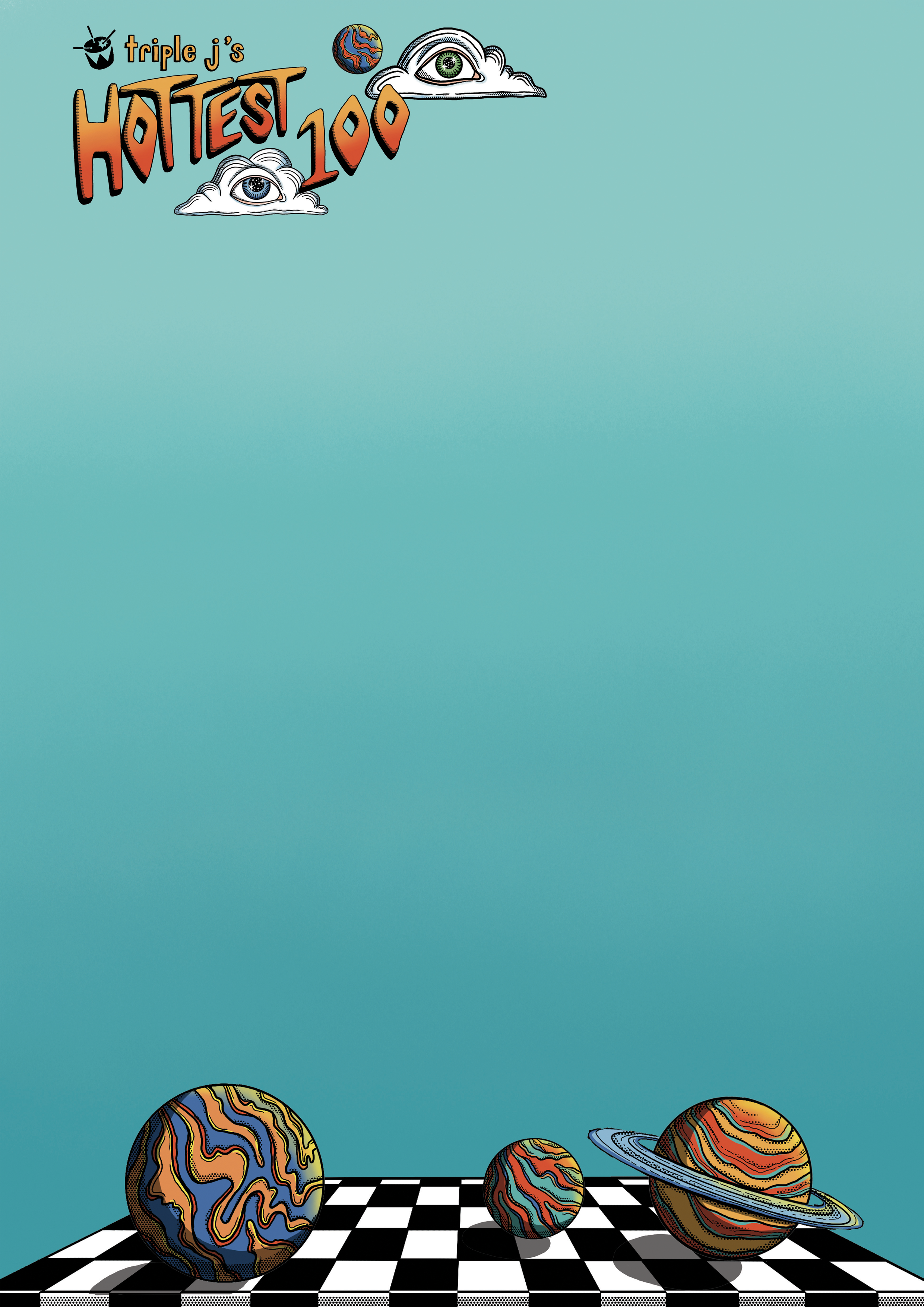 